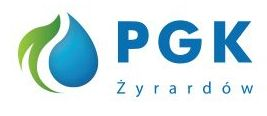 ............................................................................(pieczęć adresowa Wykonawcy)NIP*): ....................................................REGON*):.............................................tel.*): .....................................................	fax*): .....................................................adres e – mail*): ....................................WZÓR OFERTYZamawiający: Przedsiębiorstwo Gospodarki Komunalnej „Żyrardów” Sp. z o. o. W odpowiedzi na zapytanie ofertowe z dnia 15.11.2021r prowadzone na podstawie Regulaminu udzielania zamówień  publicznych, których wartość jest mniejsza niż 130 000 zł.  w  Przedsiębiorstwie Gospodarki Komunalnej „Żyrardów” Sp. z o.o. na:„Odtworzenie uszkodzonych nawierzchni jezdni oraz nawierzchni ciągów pieszych lub pieszo- jezdnych na terenie Żyrardowa i okolic w 2022 roku”Ja/My, niżej podpisany/i ........................................................................................................................................................,działając w imieniu i na rzecz: ........................................................................................................................................................,Oferujemy wykonanie przedmiotu zamówienia za cenę:Zamawiający zastrzega sobie zastosowanie prawa opcji  w wysokości do 50 % dla każdej w/w pozycji.Stawki do kosztorysowania, na podstawie których sporządzono kalkulacje oferowanych cen jednostkowych:- stawka roboczo-godziny - .............. zł netto, ...................zł brutto;- koszty ogólne - .............. %;- koszty zakupu - .............. %;- zysk- ..............%.2. Termin realizacji zamówienia: od 01.01.2022r do 31.12.2022r3. Okres  gwarancji: 24 miesiące od daty podpisania każdego Protokołu Odbioru robót.4. Oświadczamy, iż zdobyliśmy konieczne informacje oraz materiały do przygotowania oferty.5. Oświadczamy, iż uważamy się za związanych niniejszą ofertą przed okres 30 dni licząc od daty wyznaczonej na składanie ofert.6. Oświadczamy, że zapoznaliśmy się z postanowieniami zawartymi we wzorze umowy i zobowiązujemy się, w przypadku wyboru naszej oferty jako najkorzystniejszej, do zawarcia umowy w miejscu i terminie wyznaczonym przez zamawiającego.7.  Oświadczamy, iż spełniamy postawione przez Zamawiającego warunki udziału w postępowaniu tj.:a) posiadamy zdolność do występowania w obrocie gospodarczym*b) posiadamy odpowiednie uprawnienia do prowadzenia określonej działalności gospodarczej lub zawodowej*c) znajdujemy się w sytuacji ekonomicznej lub finansowej umożliwiającej realizacje zamówienia*b) posiadamy zdolność techniczną lub zawodową umożliwiającą realizacją zamówienia.*9.  Oświadczamy, iż nie podlegamy wykluczeniu z postępowania.*10. Oświadczamy, że wypełniliśmy obowiązki informacyjne przewidziane w art. 13lub art. 14 RODO 1) wobec osób fizycznych,  od których dane osobowe bezpośrednio lub pośrednio pozyskaliśmy w celu ubiegania się o udzielenie zamówienia                             w niniejszym postępowaniu.11. Wyrażamy zgodę na warunki płatności określone w zapytaniu ofertowym *12. Inne ustalenia:…………………………………………………………………………….. *13. Osoba do kontaktu………………………………………………………………………Załączniki do oferty:…………………. dnia ………………….........................................................................................	/Podpis i pieczęć osoby upoważnionej	do podpisywania oferty/*niepotrzebne skreślić1)rozporządzenie Parlamentu Europejskiego i Rady (UE) 2016/679 z dnia 27 kwietnia 2016 r. w sprawie ochrony osób fizycznych w związku z przetwarzaniem danych osobowych i w sprawie swobodnego przepływu takich danych oraz uchylenia dyrektywy 95/46/WE (ogólne rozporządzenie o ochronie danych) (Dz. Urz. UE L 119 z 04.05.2016, str. 1).	Lp.OpisJedn. Obm.Ilość w 2022r    [A]Cena netto    [B]Cena bruttoWartość netto
 [A] *[B]1.Wykonanie koryta w gruncie kat II-IV- 10 cm głębokości korytam2422.Wykonanie koryta w gruncie kat II-IV- za każde 5 cm gł korytam2423.Wykonanie koryta na potrzeby ułożenia kostki brukowejm234.Wykopanie rowka pod ławę i krawężnikm55.Wykopanie rowka pod ustawianie obrzeżym186.Wykopanie rowka pod ławę i krawężnik 30x40 w gr kat III-IVm27.Mechaniczne wykonanie koryta na całej szerokości jezdni i chodników w gruncie kat I-IV gł 20 cmm2258.Profilowanie i zagęszczanie podłoża pod warstwy konstrukcyjne nawierzchni chodnika w gruncie kat. III-IV/ jezdnim24359.Podsypka piaskowam239410.Wykonanie podbudowy pod nawierzchnie jezdni/chodnikam219511.Rozebranie nawierzchni z płyt drogowych betonowych o gr 15 cm z wypełnieniem spoin zaprawą cemm23112.Ręczne rozebranie nawierzchni chodnika z kostki brukowejm2613.Ręczne oczyszczenie trylinki z zaprawy/ kostki z odzysku/ płyt betonowychm232214.Ułożenie nawierzchni jezdni z kostki na podsypce cementowo piaskowejm212115.Ułożenie nawierzchni jezdni z trylinki m2616.Uzupełnienie ubytku nawierzchni z recykleram21417.Ława pod krawężnik betonowa z oporemm3618.Ustawienie krawężników betonowych 15*30*100 na podsypce cementowo piaskowejm7419.Nawierzchnia z płyt drogowych betonowych szesciokatnych o gr 15 cm z wypelnieniem spoinm218820.Chodnik z płyt betonowych 50x50x7 na podsypce cementowo piaskowej z wypełnieniem spoin zaprawą cementowąm25721.Nawierzchnia z kostki brukowej betonowej o gr 8 cm na podsypce cem piasm24122.Obrzeza betonowe o wym 20x6 na podsypce pias z wypełnieniem spoinm1223.Obrzeza betonowe ogr 8 cm na podsypce pias z wypełnieniem spoinm624.Obrzeza betonowe o wym 30x8 na podsypce pias z wypełnieniem spoinm325.Zasypywanie wykopu wraz z zagęszczaniemm317526.Regulacja pionowa studzienek dla włazów kanałowychszt427.Regulacja pionowa studzienek dla kratek ściekowychszt228.Regulacja pionowa studzienek dla zaworów wodociągowych i gazowychszt3429.Wykonanie nakładki bitumicznejm24430.Uzupełnienie w nawierzchni bitumicznej warstwą bitumicznąm22031.Uzupełnienie brakującej kostkim24732.Uzupełnienie brakujących płytszt6033.Uzupełnienie brakującego krawężnikam3334.Uzupełnienie brakujących obrzeżymb235.Uzupełnienie brakującej trylinkiszt33736.Wywóz ziemi samochodem samowyładowczym na odległość do 1 km grunt kat IIIm31037.Wywiezienie nadwyżki gruntum2238.Wywiezienie gruzu oraz gruntu z terenu rozbiórki sam ciężarowym na odl do 1 kmm31539.Wywiezienie nawodnionego gruntu, dostarczenie suchegom315140.Wywiezienie gruzu spryzmowanego, gruzu, nadmiaru gruntu sam skrzyniowymi do 1 kmm31,541.Wywiezienie gruzu, gruntu samochodem samozał- do 1 kmm3142.Wywiezienie gruzu, gruntu samochodem samozał- dodatek za każdy nast. 1 kmm3543.Wywiezienie gruzu spryzmowanego, gruzu, nadmiaru gruntu sam skrzyniowymi pow 1 kmm31 Łączna wartość netto Łączna wartość netto Łączna wartość netto Łączna wartość netto Łączna wartość netto Łączna wartość netto